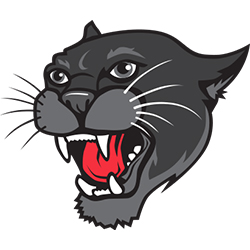 Webber PTO Meeting - November 13th 2019MINUTES (PTO secretary was absent)Principal report - SAC Meeting, Lockdown drills, search dogs.Scott Rulon explained the process for the 501c. Thank you very much to Scott for joining us.Kera Badalamenti and Amanda joined us from PSD Finance department to explain to us more the possibility of having an external PTO account without the 501c. Thank you very much Kera and Amanda for joining us. It was agreed that a hybrid of keeping the money at Webber while also having a 501c would be the best option. We will try to use the money from the December restaurant  fundraiser to pay for the 501c process cost. Biggest problem is lack and consistency of manpower. Counseling report - Kristy was absent. Screenagers. We are assisting the counseling department to decide which parenting classes to have at Webber. There will be an anxiety specialist which will start the coffee with the counselors series in January.Treasurer report - Laurie, our treasurer was absent. We have 13K. Big items that PTO would want to purchase are : a skate rack and a playground, Swings, gym set or parkour for outside recess.Restaurant fundraiser - Torcy's Tacos 11/20 / December at Texas Roadhouse perhaps ( Waiting for Principal Davis to talk about Support Organization Paperwork/ Planners/ Pictures at Check-in/ lockdown drill) Decided on having a survey on the usage of planners. Parent teacher conferences - We need help. Having Granola bars for parents was good. next time also cuties or another fruit for allergy reasons. We need volunteers. Janitors had to do the clean up so PTO offered them dinner. We will also offer Starbucks to the office for their help on receiving the potluck during the day.Christmas Donations - Victoria Clarke has worked non stop and found many donations from FC businesses for a raffle and is still working on it. We will organize a party at Game day Sports Grill instead of gifts. It was approved by all.  We also approved the coffee cart and Lamars donuts will donate again the donuts. Open PTO positions - President / Vice-president / Event planner /merchandise director / Boxtop manager/ Volunteer coordinator. Here are the responsibilities until the end of the year. PTO ResponsibilitiesAgendas, meetings, website1. Christmas - Game day soiree - Friday 14th December 3pm to 6pm                                      up to 1000$                         Pitchers or tickets. Chips and salsa2. Open House - Tuesday Jan 15th at 6pm - PTO table and sell Webber gear3. Parent Teacher Conference - Potluck or catering? Signup genius                                     up to 200$                                                      - Need 4 volunteers - 2 set-up and 2 left-overs                                                                              - Volunteers/Web-leaders for parents & teachers                                                        -Water only(no lemonade in gym, sticky)                                                        -granola bars and cuties/ drinks for teachers (potluck)   4. Teacher appreciation - coffee cart / gifts / breakfast(donuts, bagels, juices, etc..)         up to 1000$5. End of year Luncheon - book catering from restaurant                                                             up to 800$6. End of Year snacks - cuties, chips, cookies and juice                                                                  up to 300$                             7. Planners? Still needed? Or online?                                                                                                      up to 3000$8. Schoolkidz - Susan Salz and Katie Schmieden will take care of it.